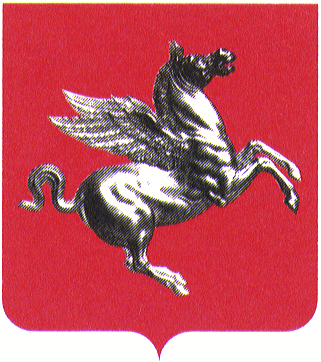 Dati relativi all’attivita’ amministrativa degli organi politici e degli uffici del Consiglio regionale della ToscanaCONSIGLIO REGIONALEStatuto della Regione Toscana Art. 11 - Funzioni del consiglio1. Il consiglio regionale rappresenta la comunità toscana, è l'organo legislativo, indica l'indirizzo politico e programmatico della Regione e ne controlla l'attuazione.2. Il consiglio approva le leggi; i regolamenti di propria competenza; il programma di governo; gli atti della programmazione regionale, generale e di settore; gli atti della pianificazione territoriale regionale; i bilanci preventivi e, nei casi previsti dalla legge, le loro variazioni; i rendiconti della Regione; gli atti di indirizzo nei confronti degli organi di governo regionali per tutti i settori d'intervento e per le relazioni internazionali; gli accordi conclusi dalla Regione con altri Stati e le intese con enti territoriali interni ad essi; i rendiconti degli enti, delle aziende e degli altri organismi dipendenti dalla Regione.3. Il consiglio concorre alla concertazione sugli atti di propria competenza e alla formazione degli atti comunitari, degli accordi con lo Stato, degli atti di intervento della Regione nella programmazione nazionale, degli atti interregionali.4. Il consiglio verifica la gestione complessiva della attività economica e finanziaria della Regione; la rispondenza dei risultati delle politiche regionali agli obiettivi di governo; i risultati gestionali degli enti, delle aziende e degli altri organismi dipendenti dalla Regione, nelle forme previste dalla legge; verifica inoltre, almeno annualmente, lo stato di attuazione degli atti della programmazione pluriennale.5. Il consiglio propone i disegni di legge al Parlamento; esprime pareri alla giunta sui bilanci preventivi degli enti, delle aziende e degli altri organismi dipendenti dalla Regione; assicura la qualità delle fonti normative regionali.6. Il consiglio, come organo di rappresentanza della comunità regionale, promuove l'attuazione dei principi e l'effettività dei diritti sanciti dallo Statuto e compie le relative verifiche; delibera in materia di referendum popolari; esprime i pareri previsti dagli articoli 132 e 133 della Costituzione; nomina i rappresentanti della Regione, quando non diversamente disposto dallo Statuto o, in rapporto agli interessi tutelati, dalla legge; mantiene rapporti con le autorità indipendenti e con gli organismi d i rappresentanza politica nazionali ed esteri; favorisce la partecipazione dei cittadini e dei residenti in Toscana alle proprie attività.7. Il consiglio esercita le altre funzioni ad esso attribuite dalla Costituzione e dallo Statuto, ovvero previste dalle fonti normative regionali in conformità ai criteri statutari di riparto delle funzioni tra gli organi della Regione.8. Le competenze del consiglio non possono essere esercitate dagli organi di governo della Regione, né in via d'urgenza, né per delega.Legge regionale 5 febbraio 2008, n. 4 Autonomia dell'Assemblea legislativa regionale.Art. 11- Competenze del Consiglio regionale e del suo Ufficio di presidenza1. Le funzioni amministrative e le attività di diritto privato che lo Statuto, le leggi regionali e le altre disposizioni attribuiscono agli organi di direzione politica del Consiglio regionale, sono ripartite tra gli stessi e i dirigenti regionali.2. Il Consiglio regionale emana gli indirizzi politico-amministrativi mediante l’approvazione del bilancio e della relazione previsionale e programmatica che assume come periodo di riferimento il triennio e viene aggiornata annualmente.3. L’Ufficio di presidenza definisce gli obiettivi, i programmi ed i progetti, in attuazione degli indirizzi di cui al comma 2. Verifica, inoltre, la rispondenza a questi ultimi dei risultati dell’attività amministrativa.4. All’Ufficio di presidenza spettano, in particolare, in attuazione degli indirizzi di cui al comma 2: a) la definizione delle priorità, degli obiettivi e delle direttive per la gestione finanziaria, tecnica e amministrativa del Consiglio regionale;b) la presentazione al Consiglio regionale della proposta di regolamento interno di cui all’articolo 13, comma 3;c) la determinazione della dotazione organica consiliare;d) gli indirizzi per la determinazione annuale del fabbisogno di risorse professionali;e) la nomina e la revoca del segretario generale, su proposta del Presidente del Consiglio regionale ;f) l’eventuale costituzione delle direzioni di area, in un numero massimo di due e la determinazione delle loro competenze;f bis) la disciplina delle modalità di svolgimento e di rimborso spese forfettario per l’effettuazione di tirocini curriculari e non curriculari presso le strutture del Consiglio regionale; g) la programmazione delle attività contrattuali della struttura consiliare;h) la formulazione di indirizzi circa la contrattazione decentrata e le relazioni sindacali;i) la definizione dei criteri per l’esercizio del controllo strategico, e degli strumenti correlati del controllo di gestione, del monitoraggio delle attività e della verifica dei risultati.PRESIDENTE DEL CONSIGLIOStatuto della Regione Toscana Art. 13 - Funzioni del presidente del consiglio1. Il presidente rappresenta il consiglio regionale, lo convoca e ne dirige i lavori, cura le relazioni del consiglio con le istituzioni e gli organismi esterni regionali, nazionali e internazionali.2. Il presidente del consiglio convoca e presiede l'ufficio di presidenza; programma i lavori del consiglio; garantisce l'esercizio dei diritti dei consiglieri e il ruolo dell'opposizione; rappresenta il consiglio in giudizio, nei casi previsti dalla legge, per gli atti rientranti nell'autonomia organizzativa del consiglio; dichiara la improcedibilità delle proposte di legge regionale, nei casi previsti dallo Statuto e dal regolamento interno; dichiara la cessazione degli organi regionali, nei casi previsti dalla Costituzione e dallo Statuto; esercita le altre funzioni ad esso attribuite dallo Statuto, dalle leggi regionali, dal regolamento interno.3. Il presidente del consiglio chiede al presidente della giunta lo svolgimento di comunicazioni al consiglio sullo stato di attuazione delle politiche regionali.4. Il presidente del consiglio non fa parte delle commissioni consiliari.Regolamento 24 febbraio 2015, n. 27 Regolamento interno dell'Assemblea legislativa regionale.Art. 8 - Funzioni del Presidente del Consiglio1. Il Presidente rappresenta il Consiglio, lo convoca e ne dirige i lavori in modo da assicurarne il buon andamento facendo osservare il regolamento. Sulla base di questo, dirige le discussioni e mantiene l'ordine, concede la facoltà di parlare assicurando il rispetto dei tempi previsti per la durata di ciascun intervento, pone le questioni, sovrintende alle funzioni attribuite ai consiglieri segretari, stabilisce l'ordine delle votazioni e ne proclama i risultati. 2. Il Presidente del Consiglio: a) rappresenta il Consiglio in giudizio nei casi previsti dalla legge; b) cura le relazioni del Consiglio con le istituzioni e gli organismi esterni regionali, nazionali e internazionali; c) convoca e presiede l’ufficio di presidenza del Consiglio e la conferenza di programmazione dei lavori di cui all’articolo 79, programma i lavori del Consiglio e ne cura l’efficienza;d) garantisce l’esercizio dei diritti dei consiglieri e il ruolo dell’opposizione, assicura il raccordo tra gli organi consiliari; e) dichiara l’improcedibilità delle proposte di legge regionale nei casi previsti dallo Statuto e dal presente regolamento; f) comunica al Presidente della Giunta gli adempimenti degli organi di governo della Regione conseguenti ad atti di sindacato ispettivo e di indirizzo approvati dal Consiglio o derivanti da leggi o regolamenti, informando il Consiglio degli eventuali ritardi; g) convoca e presiede le commissioni per la loro seduta di insediamento;h) dichiara lo stato di impedimento permanente del Presidente della Giunta, accertato dal Consiglio nelle forme e modalità disciplinate dalla legge; i) esercita tutte le altre funzioni a lui affidate dallo Statuto, dalla legge e dal presente regolamento. UFFICIO DI PRESIDENZAStatuto della Regione ToscanaArt. 15 - Funzioni dell'ufficio di presidenza'ufficio di presidenza coadiuva il presidente nell'esercizio dei suoi compiti; propone il bilancio autonomo del consiglio; definisce gli obiettivi e gli indirizzi per l'organizzazione degli uffici consiliari e per la gestione del personale; nomina il segretario generale del consiglio, su proposta del presidente; verifica i risultati della gestione consiliare; esercita le altre funzioni ad esso attribuite dallo Statuto, dalle leggi, dal regolamento interno del consiglio.Regolamento 22 novembre 2011, n. 16 “Regolamento interno di organizzazione del Consiglio regionale”.Art. 4 - Competenze dell’ufficio di presidenza in materia di organizzazione1. Ai sensi della legge regionale di cui al presente regolamento e della l.r. 1/2009 l’ufficio di presidenza, sulla base degli indirizzi emanati dal consiglio regionale mediante la relazione previsionale e programmatica: a) definisce le priorità, gli obiettivi e le direttive per la gestione del consiglio; b) formula la proposta di regolamento interno di organizzazione;c) determina la dotazione organica del consiglio, articolata fra dirigenza e personale inquadrato nelle categorie contrattuali;d) approva gli indirizzi per la determinazione annuale del fabbisogno di risorse professionali;e) delibera la nomina e la revoca del segretario generale, su proposta del presidente;f) costituisce le direzioni di area e ne determina le competenze;g) approva il programma delle attività contrattuali;h) formula indirizzi riguardo alla contrattazione decentrata e alle relazioni sindacali, previo confronto con  ai sensi dell’articolo 26 della legge regionale, ed individua i componenti delle delegazioni trattanti per la parte pubblica;i) determina i criteri per l’individuazione dei settori e per la differenziazione dei medesimi in relazione alla complessità delle funzioni svolte;j) determina i criteri per la costituzione di posizioni dirigenziali individuali;k) determina i criteri per la delega di talune attività a dipendenti inquadrati nella categoria immediatamente inferiore alla qualifica dirigenziale;l) attribuisce gli obiettivi annuali al segretario generale;m) definisce criteri e procedure per la valutazione del segretario generale ed effettua tale valutazione;n) stabilisce l’attribuzione al segretario generale di una quota di compenso correlata ai risultati conseguiti;o) definisce i criteri per l’esercizio del controllo strategico e di gestione;p) disciplina le procedure di controllo di regolarità amministrativa e contabile;q) delibera la promozione e la resistenza alle liti;r) delibera in merito alle relazioni istituzionali di cui all’articolo 5 della legge regionale.Regolamento 24 febbraio 2015, n. 27 Regolamento interno dell'Assemblea legislativa regionale.Art. 11 - Funzioni dell'ufficio di presidenza del Consiglio1. L'ufficio di presidenza è presieduto e convocato dal Presidente del Consiglio; coadiuva il Presidente nel garantire il rispetto delle norme del regolamento, nel tutelare e assicurare le prerogative e l'esercizio dei diritti dei consiglieri e la funzione delle minoranze, nel curare l'insediamento e il funzionamento delle commissioni, mantenendo i rapporti con queste e con i gruppi consiliari. L’ufficio di presidenza delibera, nei casi previsti dal presente regolamento, le sanzioni nei confronti dei consiglieri.2. L’ufficio di presidenza: a) delibera la promozione del contenzioso e la resistenza in giudizio del Consiglio; b) propone al Consiglio la relazione previsionale e programmatica, il bilancio di previsione annuale e pluriennale e il rendiconto del Consiglio; c) determina gli obiettivi strategici per la struttura consiliare;d) attua gli indirizzi politico-amministrativi emanati dal Consiglio e svolge le altre funzioni previste dalla legge sull’autonomia consiliare, nel rispetto delle corrette procedure di relazioni sindacali; e) autorizza le iniziative delle commissioni che comportano spesa; f) determina l’oggetto e le modalità per le attività di valutazione di cui all’articolo 32, comma 4; g) nomina e revoca il segretario generale del Consiglio su proposta del Presidente del Consiglio; h) promuove, di norma, le proposte di regolamenti interni e le proposte di legge su materie concernenti il funzionamento e le strutture del Consiglio; i) esamina le questioni in materia di interpretazione del regolamento e le altre questioni ad esso sottoposte dal Presidente del Consiglio; l) esercita le altre attribuzioni previste dallo Statuto, dal presente regolamento e dalle leggi.3. Il segretario dell'ufficio di presidenza è il segretario generale del Consiglio regionale.SEGRETARIO GENERALELegge regionale 5 febbraio 2008, n. 4 Autonomia dell'Assemblea legislativa regionale.Art. 18 -Segretario generale1. Il segretario generale dirige il segretariato generale, ne definisce gli indirizzi generali ed attribuisce alle direzioni di area ed alle strutture alle sue dirette dipendenze gli obiettivi strategici indicati dall'Ufficio di presidenza; assicura l’unitarietà dell’azione tecnico-amministrativa.2. Il segretario generale esercita in particolare le seguenti funzioni:a) assiste il Presidente, l’Ufficio di presidenza, il Consiglio regionale e i gruppi consiliari nello svolgimento delle loro funzioni istituzionali;b) controlla l’attività del segretariato e può assumere la diretta trattazione di singole questioni, in caso di inerzia della struttura competente o di mancata osservanza delle direttive espresse dagli organi di indirizzo politico;c) assegna, sentito il comitato di direzione, le risorse di personale e finanziarie alle direzioni di area e alle articolazioni organizzative alle dirette dipendenze;d) coordina le direzioni di area e le strutture dirigenziali e risolve i conflitti di competenza tra le stesse;e) rappresenta il segretariato generale nei rapporti con le strutture della Giunta regionale;f) nomina i direttori di area;g) costituisce, modifica, sopprime le strutture dirigenziali e le posizioni organizzative interne alle direzioni di area e nomina i relativi responsabili, su proposta dei direttori di area;h) costituisce, modifica, sopprime i settori e le posizioni individuali esterne alle direzione di area e nomina i relativi responsabili, nei confronti dei quali esercita le funzioni di valutazione;i) esercita le funzioni di valutazione nei confronti dei direttori di area, sulla base dei risultati conseguiti, misurati in termini quantitativi e qualitativi;j) esercita le funzioni disciplinari nei confronti dei direttori di area, dei dirigenti e del personale non dirigenziale posti a suo diretto riferimento nonché dei responsabili delle strutture di supporto agli organismi politici ed ai gruppi del Consiglio regionale e trasmette all’ufficio competente per i procedimenti disciplinari gli atti relativi a violazioni che comportano, ai sensi della normativa vigente, sanzioni più gravi di quelle di sua competenza, fermo restando che al personale delle suddette strutture di supporto agli organismi politici ed ai gruppi del Consiglio regionale si applicano le disposizioni di cui, rispettivamente, all’articolo 53, comma 6 bis, ed all’articolo 57, comma 2 bis, della legge regionale 8 gennaio 2009, n. 1 (Testo unico in materia di organizzazione e ordinamento del personale).3. Il segretario generale in caso di assenza temporanea inferiore a sessanta giorni è sostituito da un direttore di area da lui designato. In caso di assenza o impedimento del direttore di area, il segretario generale è sostituito da un altro dirigente del segretariato generale, da lui designato.4. L’Ufficio di presidenza individua tra i direttori di area o tra i dirigenti l’incaricato per le sostituzioni in caso di assenza e impedimento del segretario generale superiore a sessanta giorni e fino ad un massimo di centottanta giorni; all’incaricato spetta oltre al trattamento economico in godimento la differenza tra tale trattamento e quello spettante ai sensi dell’articolo 24, comma 4.Decreto del Segretario generale n. 20 data 19 novembre 2015 “Assetto organizzativo del Consiglio regionale”.SEGRETARIATO GENERALE• Assistenza e consulenza giuridico - istituzionale al Presidente, all’Ufficio di presidenza, ai Gruppi consiliari ed ai Consiglieri• Assistenza ai lavori d’Aula ed alla Conferenza di Programmazione dei Lavori ed al procedimento degli Atti consiliari• Stato giuridico dei Consiglieri. Giunta delle elezioni• Nomine• Coordinamento delle relazioni sindacali• Assistenza al Collegio di garanzia statutariaDIREZIONE DI AREA “Assistenza istituzionale”.• Archivio e protocollo• Assistenza legislativa e giuridica e qualità della normazione• Iniziativa popolare e referendum• Assistenza generale alle Commissioni• Controlli di legittimità sugli atti dei dirigenti• Analisi d’impatto della regolazione e di fattibilità, valutazione delle politiche• Documentazione giuridica e biblioteca• Assistenza agli organismi costituiti presso il Consiglio regionale (Consiglio delle autonomie locali, Conferenza permanente delle Autonomie Sociali, Commissione Pari Opportunità, Difensore Civico, Autorità regionale per la garanzia e la promozione della partecipazione, Garante per l’infanzia e l’adolescenza, Garante delle persone sottoposte a misure restrittive della libertà personale)• Supporto all’Associazione ex Consiglieri (collegamento con la Fondazione del Consiglio e con l’AICCRE)• Eventi ed iniziative relative al Pianeta Galileo, al Premio Impresa ed al Premio Franca Pieroni Bortolotti. Assistenza al Parlamento degli Studenti.DIREZIONE DI AREA “Organizzazione e risorse”.• Sicurezza nei luoghi di lavoro, coordinamento delle attività e assistenza al datore di lavoro• Coordinamento degli adempimenti concernenti la Trasparenza e l’Anticorruzione• Assistenza al Segretario generale per l’applicazione e gestione dagli istituti inerenti il rapporto dilavoro, le relazioni sindacali, la formazione del personale ed il sistema di valutazione delleprestazioni di competenza del Consiglio Regionale. Controllo di gestione. Servizi esterni e disupporto. Alternanza Scuola - lavoro• Provveditorato• Attività contrattuale• Ufficio tecnico e gestione sedi consiliari• Risorse finanziarie, bilancio e fiscalità, tesoreria• Economato, magazzino economale e patrimonio• Comunicazione istituzionale. Editoria e pubblicazioni istituzionali. Ufficio Relazioni con ilPubblico (URP)• Attività inerenti la gestione del sito web e della intranet consiliare. Assistenza al Corecom.• Tecnologie informatiche e sistema informativo• Attività di rappresentanza, relazioni istituzionali, eventi ed iniziative per la Festa della Toscana.Cerimoniale• Attività di stampa, riproduzione, legatoria e duplicazione di documenti e materiale di lavoro ingenere (tipografia).• Assistenza amministrativa all’Ufficio StampaCOMITATO DI DIREZIONERegolamento 22 novembre 2011, n. 16 “Regolamento interno di organizzazione del Consiglio regionale”.Art. 9 - Competenze del comitato di direzione1. Il comitato di direzione, composto dal segretario generale e dai direttori di area, è convocato e presieduto dal segretario generale.2. Il comitato è organismo di supporto all’esercizio delle funzioni del segretario generale e di coordinamento dell’esercizio delle funzioni dei direttori di area.3. Il comitato: a) assicura l’integrazione funzionale delle strutture; b) definisce, su proposta del segretario generale, criteri generali omogenei per l’organizzazione e il funzionamento della struttura, per la programmazione ed il controllo delle attività della struttura, per le procedure amministrative;c) formula osservazioni e proposte su richiesta del segretario generale.4. Il comitato, in particolare, assicura che siano predisposti: a) la documentazione e le proposte per l’ufficio di presidenza per l’attuazione delle decisione del medesimo;b) i programmi di attività attinenti al funzionamento della struttura organizzativa;c) il piano di formazione professionale;d) la disciplina dell’orario di lavoro, di servizio e di apertura degli uffici del consiglio regionale.5. Il comitato, inoltre, definisce, su proposta del segretario generale: a) i criteri per la definizione dei profili professionali del personale consiliare;b) il numero massimo di settori e posizioni organizzative che possono essere costituiti all’interno delle direzioni di area e le risorse a disposizione di ogni direzione di area ai fini della differenziazione di tali strutture;c) i criteri per l’assegnazione del personale e delle risorse finanziarie e strumentali alle direzioni di area;d) l’assegnazione di risorse finanziarie alle direzioni di area per straordinari e missioni;e) gli obiettivi dei dirigenti; f) la disciplina del controllo strategico e di gestione, sulla base dei criteri stabiliti dall’ufficio di presidenza; g) la costituzione di gruppi di lavoro interdirezionali.6. Il comitato definisce inoltre ogni altra questione ad esso sottoposta dal segretario generale, anche su richiesta dell’ufficio di presidenza.Nelle pagine seguenti sono riportati i costi del personale nell’anno 2015, per articolazione organizzativa, e il personale effettivamente in servizio alla data del 31 dicembre 2015, distinto tra tempi indeterminati e tempi determinati.Costo del Personale del Consiglio Regionale della Toscana anno 2015 per articolazione funzionaleCosto del Personale del Consiglio Regionale della Toscana anno 2015 per articolazione funzionaleSEGRETARIATO GENERALECostoUFFICI DI SUPPORTO al Segretariato Generale€    852.714,35SETTORE  Assistenza ai lavori d'aula e alla Conferenza di programmazione dei lavori. Nomine€     437.994,08TOTALE SEGRETARIATO GENERALE€  1.290.708,43DIREZIONE DI AREA - ASSISTENZA ISTITUZIONALECostoDIREZIONE DI AREA - Assistenza istituzionale€      94.044,91SETTORE Assistenza generale alle Commissioni consiliari€    1166716,48SETTORE  Assistenza giuridica e legislativa€    1035211,27SETTORE  Analisi di fattibilità e per la valutazione delle politiche. Assistenza generale all'Autorità per la partecipazione, al CdAL, alla CoPAS, alla CPO e alla Commissione di controllo€    1087678,27SETTORE  Assistenza agli organismi di garanzia€    1147582,12SETTORE  Biblioteca e documentazione. Archivio e protocollo€     866673,43Totale DIREZIONE DI AREA - Assistenza istituzionale€   5397906,48DIREZIONE DI AREA  - ORGANIZZAZIONE E RISORSECostoDIREZIONE DI AREA Organizzazione e risorse€    81455,71SETTORE Organizzazione e personale. Servizi esterni e di supporto€   1603501,01SETTORE Bilancio e Finanze€     896832,91SETTORE Provveditorato, gare e contratti. Informatica€   1453791,46SETTORE  Rappresentanza e relazioni istituzionali ed esterne. Tipografia. Servizi logistici€     1277631,8SETTORE  Comunicazione, editoria, URP e sito web. Assistenza al Corecom€   1526528,18Totale DIREZIONE DI AREA  - Organizzazione e risorse€   6839741,07UFFICIO STAMPA (giornalisti)€     617136,54GRUPPI POLITICI*€   2703715,05SEGRETERIE PARTICOLARI (PRESIDENTE DEL CONSIGLIO REGIONALE)€   1112107,98TOTALE GENERALE€   17961315,55* il dato relativo ai gruppi politici è fornito aggregato in considerazione delle molteplici variazioni nella composizione intervenuti nel corso dell’anno 2015 (scissione, variazione, cessazione).* il dato relativo ai gruppi politici è fornito aggregato in considerazione delle molteplici variazioni nella composizione intervenuti nel corso dell’anno 2015 (scissione, variazione, cessazione).Tabella 1 - Dotazione organica relativa ai dipendenti a TEMPO INDETERMINATO del Consiglio Regionale della Toscana effettivamente in servizio alla data del 31.12.2015Tabella 1 - Dotazione organica relativa ai dipendenti a TEMPO INDETERMINATO del Consiglio Regionale della Toscana effettivamente in servizio alla data del 31.12.2015Tabella 1 - Dotazione organica relativa ai dipendenti a TEMPO INDETERMINATO del Consiglio Regionale della Toscana effettivamente in servizio alla data del 31.12.2015Tabella 1 - Dotazione organica relativa ai dipendenti a TEMPO INDETERMINATO del Consiglio Regionale della Toscana effettivamente in servizio alla data del 31.12.2015Tabella 1 - Dotazione organica relativa ai dipendenti a TEMPO INDETERMINATO del Consiglio Regionale della Toscana effettivamente in servizio alla data del 31.12.2015Tabella 1 - Dotazione organica relativa ai dipendenti a TEMPO INDETERMINATO del Consiglio Regionale della Toscana effettivamente in servizio alla data del 31.12.2015Tabella 1 - Dotazione organica relativa ai dipendenti a TEMPO INDETERMINATO del Consiglio Regionale della Toscana effettivamente in servizio alla data del 31.12.2015Tabella 1 - Dotazione organica relativa ai dipendenti a TEMPO INDETERMINATO del Consiglio Regionale della Toscana effettivamente in servizio alla data del 31.12.2015Tabella 1 - Dotazione organica relativa ai dipendenti a TEMPO INDETERMINATO del Consiglio Regionale della Toscana effettivamente in servizio alla data del 31.12.2015Tabella 1 - Dotazione organica relativa ai dipendenti a TEMPO INDETERMINATO del Consiglio Regionale della Toscana effettivamente in servizio alla data del 31.12.2015Tabella 1 - Dotazione organica relativa ai dipendenti a TEMPO INDETERMINATO del Consiglio Regionale della Toscana effettivamente in servizio alla data del 31.12.2015Tabella 1 - Dotazione organica relativa ai dipendenti a TEMPO INDETERMINATO del Consiglio Regionale della Toscana effettivamente in servizio alla data del 31.12.2015Tabella 1 - Dotazione organica relativa ai dipendenti a TEMPO INDETERMINATO del Consiglio Regionale della Toscana effettivamente in servizio alla data del 31.12.2015Tabella 1 - Dotazione organica relativa ai dipendenti a TEMPO INDETERMINATO del Consiglio Regionale della Toscana effettivamente in servizio alla data del 31.12.2015Tabella 1 - Dotazione organica relativa ai dipendenti a TEMPO INDETERMINATO del Consiglio Regionale della Toscana effettivamente in servizio alla data del 31.12.2015Tabella 1 - Dotazione organica relativa ai dipendenti a TEMPO INDETERMINATO del Consiglio Regionale della Toscana effettivamente in servizio alla data del 31.12.2015Tabella 1 - Dotazione organica relativa ai dipendenti a TEMPO INDETERMINATO del Consiglio Regionale della Toscana effettivamente in servizio alla data del 31.12.2015Tabella 1 - Dotazione organica relativa ai dipendenti a TEMPO INDETERMINATO del Consiglio Regionale della Toscana effettivamente in servizio alla data del 31.12.2015StrutturaCategoria ACategoria BCategoria CCategoria DGiornalistiQualifica DirigenzialeSegretario GeneraleTotaleConsiglio Regionale24997105991272Segreterie organi politici del Consiglio1Totale249971059912721 - trattasi di personale a tempo indeterminato del Consiglio Regionale che presta servizio presso gli organi politici consiliari, che può avere un inquadramento diverso per effetto di novazioni del contratto1 - trattasi di personale a tempo indeterminato del Consiglio Regionale che presta servizio presso gli organi politici consiliari, che può avere un inquadramento diverso per effetto di novazioni del contratto1 - trattasi di personale a tempo indeterminato del Consiglio Regionale che presta servizio presso gli organi politici consiliari, che può avere un inquadramento diverso per effetto di novazioni del contratto1 - trattasi di personale a tempo indeterminato del Consiglio Regionale che presta servizio presso gli organi politici consiliari, che può avere un inquadramento diverso per effetto di novazioni del contratto1 - trattasi di personale a tempo indeterminato del Consiglio Regionale che presta servizio presso gli organi politici consiliari, che può avere un inquadramento diverso per effetto di novazioni del contratto1 - trattasi di personale a tempo indeterminato del Consiglio Regionale che presta servizio presso gli organi politici consiliari, che può avere un inquadramento diverso per effetto di novazioni del contratto1 - trattasi di personale a tempo indeterminato del Consiglio Regionale che presta servizio presso gli organi politici consiliari, che può avere un inquadramento diverso per effetto di novazioni del contratto1 - trattasi di personale a tempo indeterminato del Consiglio Regionale che presta servizio presso gli organi politici consiliari, che può avere un inquadramento diverso per effetto di novazioni del contratto1 - trattasi di personale a tempo indeterminato del Consiglio Regionale che presta servizio presso gli organi politici consiliari, che può avere un inquadramento diverso per effetto di novazioni del contratto1 - trattasi di personale a tempo indeterminato del Consiglio Regionale che presta servizio presso gli organi politici consiliari, che può avere un inquadramento diverso per effetto di novazioni del contratto1 - trattasi di personale a tempo indeterminato del Consiglio Regionale che presta servizio presso gli organi politici consiliari, che può avere un inquadramento diverso per effetto di novazioni del contratto1 - trattasi di personale a tempo indeterminato del Consiglio Regionale che presta servizio presso gli organi politici consiliari, che può avere un inquadramento diverso per effetto di novazioni del contratto1 - trattasi di personale a tempo indeterminato del Consiglio Regionale che presta servizio presso gli organi politici consiliari, che può avere un inquadramento diverso per effetto di novazioni del contratto1 - trattasi di personale a tempo indeterminato del Consiglio Regionale che presta servizio presso gli organi politici consiliari, che può avere un inquadramento diverso per effetto di novazioni del contratto1 - trattasi di personale a tempo indeterminato del Consiglio Regionale che presta servizio presso gli organi politici consiliari, che può avere un inquadramento diverso per effetto di novazioni del contratto1 - trattasi di personale a tempo indeterminato del Consiglio Regionale che presta servizio presso gli organi politici consiliari, che può avere un inquadramento diverso per effetto di novazioni del contratto1 - trattasi di personale a tempo indeterminato del Consiglio Regionale che presta servizio presso gli organi politici consiliari, che può avere un inquadramento diverso per effetto di novazioni del contratto1 - trattasi di personale a tempo indeterminato del Consiglio Regionale che presta servizio presso gli organi politici consiliari, che può avere un inquadramento diverso per effetto di novazioni del contrattoTabella 1 - Dotazione organica relativa ai dipendenti a NON A TEMPO INDETERMINATO del Consiglio Regionale della Toscana effettivamente in servizio alla data del 31.12.2015Tabella 1 - Dotazione organica relativa ai dipendenti a NON A TEMPO INDETERMINATO del Consiglio Regionale della Toscana effettivamente in servizio alla data del 31.12.2015Tabella 1 - Dotazione organica relativa ai dipendenti a NON A TEMPO INDETERMINATO del Consiglio Regionale della Toscana effettivamente in servizio alla data del 31.12.2015Tabella 1 - Dotazione organica relativa ai dipendenti a NON A TEMPO INDETERMINATO del Consiglio Regionale della Toscana effettivamente in servizio alla data del 31.12.2015Tabella 1 - Dotazione organica relativa ai dipendenti a NON A TEMPO INDETERMINATO del Consiglio Regionale della Toscana effettivamente in servizio alla data del 31.12.2015Tabella 1 - Dotazione organica relativa ai dipendenti a NON A TEMPO INDETERMINATO del Consiglio Regionale della Toscana effettivamente in servizio alla data del 31.12.2015Tabella 1 - Dotazione organica relativa ai dipendenti a NON A TEMPO INDETERMINATO del Consiglio Regionale della Toscana effettivamente in servizio alla data del 31.12.2015Tabella 1 - Dotazione organica relativa ai dipendenti a NON A TEMPO INDETERMINATO del Consiglio Regionale della Toscana effettivamente in servizio alla data del 31.12.2015Tabella 1 - Dotazione organica relativa ai dipendenti a NON A TEMPO INDETERMINATO del Consiglio Regionale della Toscana effettivamente in servizio alla data del 31.12.2015Tabella 1 - Dotazione organica relativa ai dipendenti a NON A TEMPO INDETERMINATO del Consiglio Regionale della Toscana effettivamente in servizio alla data del 31.12.2015Tabella 1 - Dotazione organica relativa ai dipendenti a NON A TEMPO INDETERMINATO del Consiglio Regionale della Toscana effettivamente in servizio alla data del 31.12.2015Tabella 1 - Dotazione organica relativa ai dipendenti a NON A TEMPO INDETERMINATO del Consiglio Regionale della Toscana effettivamente in servizio alla data del 31.12.2015Tabella 1 - Dotazione organica relativa ai dipendenti a NON A TEMPO INDETERMINATO del Consiglio Regionale della Toscana effettivamente in servizio alla data del 31.12.2015Tabella 1 - Dotazione organica relativa ai dipendenti a NON A TEMPO INDETERMINATO del Consiglio Regionale della Toscana effettivamente in servizio alla data del 31.12.2015Tabella 1 - Dotazione organica relativa ai dipendenti a NON A TEMPO INDETERMINATO del Consiglio Regionale della Toscana effettivamente in servizio alla data del 31.12.2015Tabella 1 - Dotazione organica relativa ai dipendenti a NON A TEMPO INDETERMINATO del Consiglio Regionale della Toscana effettivamente in servizio alla data del 31.12.2015StrutturaCategoria ACategoria BCategoria CCategoria DQualifica DirigenzialeTotaleConsiglio Regionale00Totale Consiglio regionale01Segreterie organi politici del Consiglio193424279Segreterie organi politici del Consiglio - comandi000Totale Segreterie193424279Totale generale Tempi determinati193424279